Recognizing Strengths- Week 7 SEL LessonRecognizing Strengths is the ability to identify tasks that a person can do well in.Monday Lessons- Recognizing what Strengths are.SEL Lesson Plan Week 7 Recognizing Strengths.docx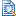 Tuesday- Recognizing what Weaknesses are.For High School: Link  (Links to an external site.)Links to an external site. For Middle School :Link (Links to an external site.)Links to an external site. Wednesday- How strengths can help you in school or workFor High School: understanding-yourself-worksheet.pdfFor Middle School: my-strengths-and-qualities.pdfThursday- Pair share on how their strengths can help them in lifeLink (Links to an external site.)Links to an external site. Friday- Role play utilizing students strengthsarea_a_personal_management_-_strengths_and_abilities_0.pdf